Муниципальное казённое дошкольное образовательное учреждение«Детский сад «Светлячок»Сценарий музыкального развлечения для детей ранних групп«Зимние забавы».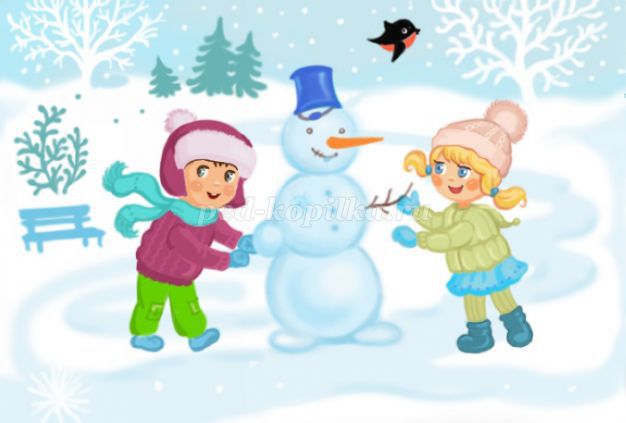 Разработала:Музыкальный руководительПервой квалификационной категорииС.П. КобзеваЦель: создание благоприятного эмоционального состояния посредством игр и игровых упражненийЗадачи:
-совершенствовать двигательные умения и навыки;
- развивать ловкость, умение действовать по сигналу воспитателя, внимание, смекалку;
- прививать интерес к играм-забавам в зимний период.-развивать эмоциональную отзывчивость. 
Ход развлечения:
(Звучит музыка о зиме.)
Ведущая:
Вот мороз так мороз,
Даже стал красным нос.
Побелил снег дома,
Наступила…
( зима)

Ведущая:
Ребята, а вы любите зиму? (да)
Ведущая: Замечательно. 
Зимой можно кататься на санках с горки, играть в снежки, лепить Снеговика.
И взрослые, и дети любят зиму. Русская зима славится морозами да холодами. Зимой нужно обязательно двигаться, чтобы не замёрзнуть. Предлагаю вам погреться под песенку.«Зимняя пляска» (согревалка)
(После зимней пляски появляется  весёлый Снеговик.)Ведущая: Здравствуй, Снеговичок.Снеговик: (грустно) Здравствуйте, мои друзья. Очень рад вас видеть я. Вы веселиться любите? А играть? Тогда я приглашаю вас отправиться на поезде в путешествие по зимнему лесу, чтобы повеселиться и поиграть?Ведущая: отправимся со Снеговиком?Дети: ДА!Снеговик: Мы на поезде помчимся, от души повеселимся,машинист, гудок давай! Ребятня, не отставай!(Ребята встают со Снеговиком, изображая движение поезда делают круг)Снеговик: Вот и  первая станция, дружки, называется «Снежки»!(Ведущая в этот момент разбрасывает снежки по полу)Игра-забава «Игра в снежки»/дети встают в круг, у каждого в руках по снежку. По сигналу ведущего: «Раз-два! Не зевай! И снежки скорей бросай!» дети начинают бросать снежки в стороны. Можно использовать ритмичную музыку/
Снеговик
Весело поиграли! 
Ведущий
Нас ждёт следующее задание.Конкурс «Кто больше снежков соберёт»По сигналу: «Раз-два-три! Как можно больше снежков собери!» дети начинают собирать снежки в корзинку. Снеговик: Не озябли ваши ножки? Мы погреемся немножко,в круг большой скорей вставай, хороводы начинай.(Дети с взрослыми встают в большой круг, выполняют движения по тексту.)Мы снежинки, мы пушинки мы летаем над землёй, покружись и ты со мной!(Дети кружатся на месте.)Мы устали, долог путь. Не пора ли отдохнуть? — приседают.А теперь в поход пускайтесь, эй снежинки, разлетайтесь!(Разбегаются по всей группе.)Снеговик: А сейчас поедем на поезде до станции «Карусель»(едут на поезде со Снеговиком делая круг и останавливаются возле карусели)Снеговик: Не замёрзли? Не вспотели? Заводите карусели!(Воспитатели поднимают обруч с разноцветными лентами. Дети держатся за ленты)Подвижная игра «Карусели»/все вместе встают в круг, берутся за руки, произносят слова: 
Еле-еле, еле-еле
Завертелись карусели.
А потом, потом, потом
Всё бегом, бегом, бегом.
Тише, тише
Не спешите.
Карусель остановите.
Выполняют движения в соответствии с текстом: сначала идут медленно, затем всё быстрее и быстрее, потом останавливаются. Игру можно повторить. При этом двигаться можно в другом направлении/

Снеговик: Отлично поиграли. Давайте ещё поиграем. Вставайте в кружок.Подвижная игра «Заморожу»В шубы кутайтесь и в шапкиЯ снежок сгребу в охапку.Буду дуть я на прохожих Всех сейчас я заморожу.Заморожу щёчки! (дети прячут руками щёчки). Заморожу носик! (дети прячут носик)Заморожу ручки! (дети прячут ручки).Снеговичок: Ребята, вам понравилось путешествие? Но нам пора возвращаться обратно в детский сад, где вас ждут ваши любимые игрушки! (садятся на поезд, Снеговик прощается.)